Auteure :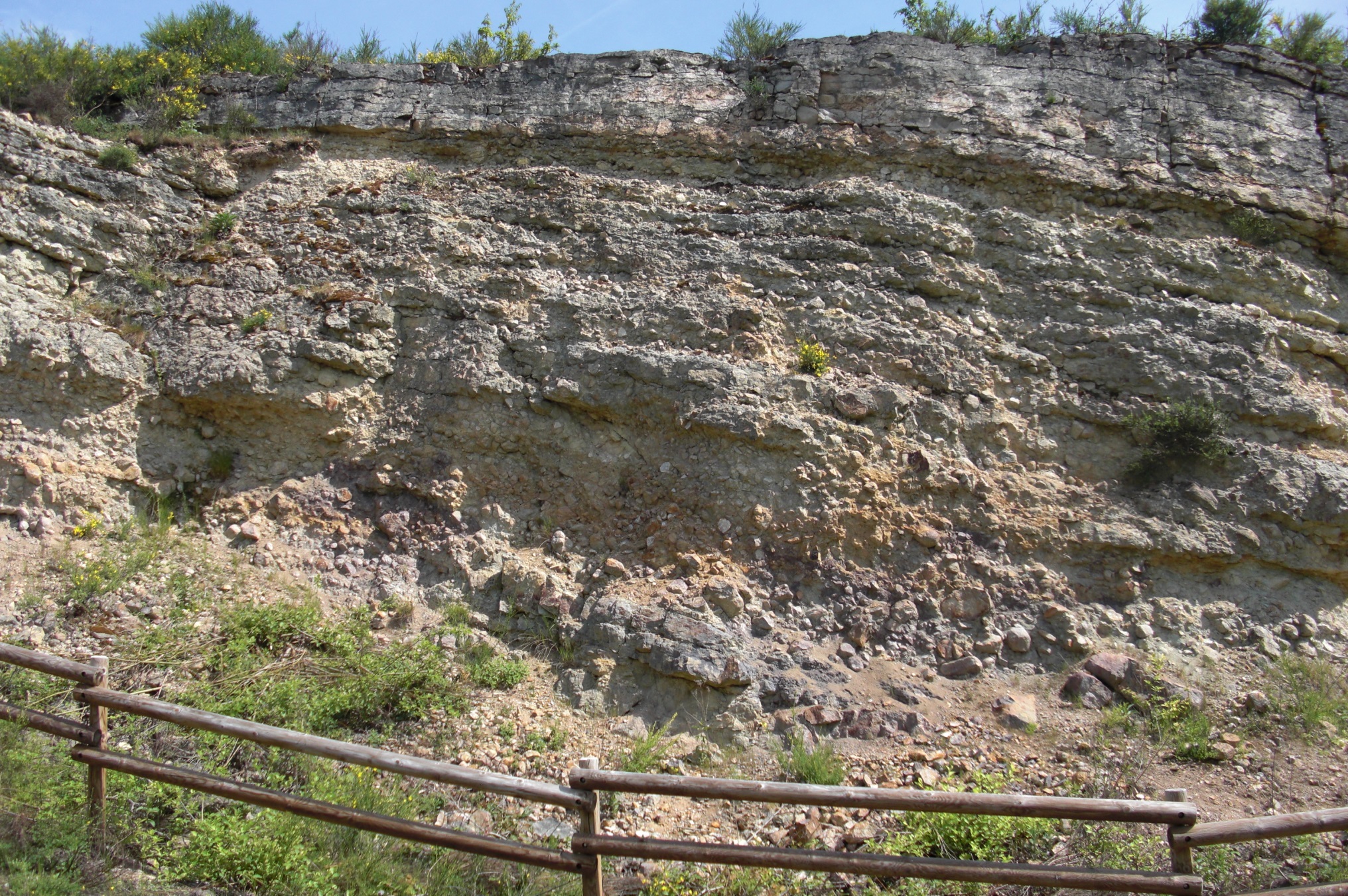 B Cavalié